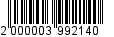 Приложение № 1УТВЕРЖДЕНпостановлениемадминистрации от ______________ № ________Порядокопределения объема и условий предоставления субсидий социальноориентированным некоммерческим организациям, осуществляющим поддержку и защиту ветеранов войны, труда, Вооруженных сил, правоохранительных органов, жителей блокадного Ленинграда и бывших малолетних узников фашистских лагерей1. Общие положенияНастоящий Порядокустанавливает порядок определения объема 
и условия предоставления субсидий из бюджета муниципального образования «Всеволожский муниципальный район» Ленинградской области социально ориентированным некоммерческим организациям, осуществляющим поддержку и защиту ветеранов войны, труда, Вооруженных сил, правоохранительных органов, жителей блокадного Ленинграда и бывших малолетних узников фашистских лагерей, не являющимся муниципальными учреждениями (далее –СО НКО).Субсидии предоставляются в рамках реализации муниципальной программы «Поддержка социально-ориентированных некоммерческих организаций Всеволожского муниципального района Ленинградской области на 2017-2020 годы».Главным распорядителем средств субсидий является администрация муниципального образования «Всеволожский муниципальный район» Ленинградской области.1.3.	Субсидии предоставляются в соответствии со сводной бюджетной росписью бюджета муниципального образования «Всеволожский муниципальный район» Ленинградской области в пределах бюджетных ассигнований и лимитов бюджетных обязательств, утвержденных главному распорядителю бюджетных средств (Далее – Субсидии).1.4.	Субсидии предоставляются СО НКО путем конкурсного отбора
на основе решений конкурсной комиссии по отбору СО НКО для предоставления субсидий из бюджета муниципального образования «Всеволожский муниципальный район» Ленинградской области в порядке, предусмотренном настоящим Порядком.1.5.	Субсидии предоставляются СО НКОв рамках осуществления их уставной деятельности, соответствующей положениям статьи 31.1 Федерального закона от 12 января 1996 года № 7-ФЗ «О некоммерческих организациях» (далее - Федеральный закон «О некоммерческих организациях»).2. Организация проведения конкурса2.1.	Администрация муниципального образования «Всеволожский муниципальный район» Ленинградской области:1)	обеспечивает работу конкурсной комиссии;2)	устанавливает сроки приема заявок на участие в конкурсе;3)	объявляет конкурс;4)	организует распространение информации о проведении конкурса;5)	организует консультирование по вопросам подготовки заявок 
на участие в конкурсе;6)	организует прием, регистрацию заявок на участие в конкурсе;7)	рассматривает заявки на участие в конкурсе с привлечением экспертов;8)	обеспечивает сохранность поданных заявок на участие в конкурсе;9)	на основании решения конкурсной комиссии утверждает список победителей конкурса с указанием размеров предоставленных им субсидий;10)	обеспечивает заключение с победителями конкурса договоров 
о предоставлении субсидий (Приложение 2 к Порядку);3. Цели и задачи конкурса3.1 Цель конкурса: Поддержка деятельности СОНКО на территории Всеволожского муниципального района для решения социальных проблем Всеволожского муниципального района Ленинградской области. 3.2. Задача конкурса - привлечение СОНКО к решению задач социально-экономического, культурного развития Всеволожского муниципального района.3.3.	Предоставление субсидий осуществляется на конкурсной основе.3.4.	Участниками конкурсного отбора могут быть некоммерческие организации, зарегистрированные в установленном порядке в качестве юридического лица и осуществляющие на территории Всеволожского района Ленинградской области в соответствии со своими учредительными документами виды деятельности, предусмотренные статьей 31.1 Федерального закона от 12 января1996 г. № 7-ФЗ «О некоммерческих организациях», уставные цели, задачи и виды деятельности которых направлены на решение социальных вопросов, защиту прав и законных интересов следующих категорий граждан: ветеранов войны, ветеранов труда, ветеранов Вооруженных сил и правоохранительных органов, жителей блокадного Ленинграда и бывших малолетних узников фашистских лагерей.4. Порядок проведения конкурса4.1.	Информация о проведении конкурса размещается на сайте администрации муниципального образования «Всеволожский муниципальный район» Ленинградской области в сети «Интернет» www.vsevreg.ru не позднее, чем за 10 календарных дней до начала срока приема заявок на участие 
в конкурсе и включает:настоящий порядок;постановление о проведении конкурса;сроки приема заявок на участие в конкурсе;время и место приема заявок на участие в конкурсе, почтовый адрес для направления заявок на участие в конкурсе;номер телефона для получения консультаций по вопросам подготовки заявок на участие в конкурсе;время и место рассмотрения заявок на участие в конкурсе.4.2.	Для участия в конкурсе необходимо представить в администрацию муниципального образования «Всеволожский муниципальный район» Ленинградской области заявку, согласно приложению 1 к настоящему Порядку.4.3.	Заявки на участие в конкурсе принимаются в срок не менее
четырехрабочих дней. В течение срока приема заявок на участие в конкурсе администрация муниципального образования «Всеволожский муниципальный район» Ленинградской области организует устное и письменное консультирование по вопросам подготовки заявок на участие в конкурсе. Конкурсная комиссия направляет ответы на письменные обращения по вопросам подготовки заявок 
на участие в конкурсе в срок не более 5 рабочих дней со дня поступления таких обращений.Тексты обращений по вопросам подготовки заявок на участие 
в конкурсе и ответы на них должны размещаться на официальном сайте администрации муниципального образования «Всеволожский муниципальный район» в сети «Интернет» www.vsevreg.ru4.4.	Заявка на участие в конкурсе представляется в администрацию муниципального образования «Всеволожский муниципальный район» Ленинградской области непосредственно, либо направляется по почте. Материалы должны быть прошнурованы и пронумерованы.При приеме заявки на участие в конкурсе работник администрации муниципального образования «Всеволожский муниципальный район» Ленинградской области регистрирует ее в журнале учета заявок на участие 
в конкурсе и выдает заявителю расписку в получении заявки с указанием перечня принятых документов, даты ее получения и присвоенного регистрационного номера.При поступлении в администрацию муниципального образования «Всеволожский муниципальный район» Ленинградской области заявок 
на участие в конкурсе, направленных по почте, проводится регистрация 
в журнале учета заявок на участие в конкурсе,расписка в получении заявки 
не составляется и не выдается.Заявка на участие в конкурсе, поступившая в администрацию муниципального образования «Всеволожский муниципальный район» Ленинградской области после окончания срока приема заявок (в том числе 
по почте), не регистрируется и к участию в конкурсе не допускается.4.5.	Заявка на участие в конкурсе может быть отозвана до окончания срока приема заявок путем направления в администрацию муниципального образования «Всеволожский муниципальный район» Ленинградской области соответствующего обращения СО НКО. Отозванные заявки не учитываются при определении количества заявок, представленных на участие в конкурсе.Внесение изменений в заявку на участие в конкурсе допускается только путем представления для включения в ее состав дополнительной информации (в том числе документов). После окончания срока приема заявок на участие 
в конкурсе дополнительная информация может быть представлена в состав заявки только по запросу администрации муниципального образования «Всеволожский муниципальный район» Ленинградской области или конкурсной комиссии.4.6.	Поданные на участие в конкурсе заявки проверяются администрацией муниципального образования «Всеволожский муниципальный район» Ленинградской области на соответствие требованиям, установленным настоящим Порядком.4.7.	Заявитель, подавший заявку на участие в конкурсе, не допускается 
к участию в нем (не является участником конкурса), если:заявитель не соответствует требованиям к участникам конкурса, установленным настоящим Порядком;представленная заявителем заявка не соответствует требованиям, установленным настоящим Порядком;подготовленная заявителем заявка поступила в администрацию муниципального образования «Всеволожский муниципальный район» Ленинградской области после окончания срока приема заявок (в том числе 
по почте).Не может являться основанием для отказа в допуске к участию 
в конкурсе наличие в документах заявки описок, опечаток, орфографических 
и арифметических ошибок, за исключением случаев, когда такие ошибки имеют существенное значение для оценки содержания представленных документов.4.8.	Список заявителей, не допущенных к участию в конкурсе 
(за исключением заявителей, заявки которых поступили после окончания срока приема заявок), передается администрацией муниципального образования «Всеволожский муниципальный район» Ленинградской области для утверждения в конкурсную комиссию.Конкурсная комиссия утверждает список заявителей, не допущенных 
к участию в конкурсе, или вносит в него изменения. Решение комиссии 
о допуске к конкурсу либо об отклонении оформляется протоколом.4.9.	Заявка, представленная участником конкурса, рассматривается конкурсной комиссией в течение 3 календарных дней с даты окончания приема заявок.4.10.	Конкурсная комиссия оценивает заявки участников конкурса 
в соответствии с критериями оценки заявок на участие в конкурсном отборе 
СОНКО (приложение 3 к Порядку).4.11.	Списки победителей конкурса и размеры предоставляемых субсидий утверждаются постановлением администрации муниципального образования «Всеволожский муниципальный район» Ленинградской области.4.12.	Итоги конкурса (список победителей конкурса с указанием размеров предоставляемых субсидий) размещаются на сайте администрации муниципального образования «Всеволожский муниципальный район» Ленинградской области в сети «Интернет» www.vsevreg.ru в срок не более пяти календарных дней со дня их утверждения.4.13.	Уведомления заявителям, не допущенным к участию в конкурсе, 
и участникам конкурса о результатах рассмотрения поданных ими заявок администрацией муниципального образования «Всеволожский муниципальный район» Ленинградской области не направляются.4.14.	Расходы участников и победителей конкурса, связанные 
с подготовкой и подачей заявок на участие в конкурсе, возмещению 
не подлежат.4.15.	Администрация муниципального образования «Всеволожский муниципальный район» Ленинградской области в любой момент 
до утверждения итогов конкурса вправе прекратить проведение конкурса 
без возмещения участникам конкурса каких-либо расходов и убытков.Уведомление о прекращении проведения конкурса размещается на сайте администрации муниципального образования «Всеволожский муниципальный район» Ленинградской области в сети «Интернет» www.vsevreg.ru.4.16.	В случае полного отсутствия заявок или в случае принятия решения о несоответствии всех поступивших заявок перечню документов, установленному настоящим Порядком, конкурс признается несостоявшимся, 
о чем оформляется соответствующий протокол конкурсной комиссии.4.17.	Конкурс проводится в течение трех месяцев с момента утверждения бюджетных ассигнований и лимитов бюджетных обязательств главному распорядителю бюджетных средств на предоставление субсидий 
СОНКО на соответствующий финансовый год и (или) в течение месяца после внесения изменений в объем бюджетных ассигнований в течение финансового года. 5. Условия участия в конкурсе5.1.	Для участия в конкурсе на получение субсидий из бюджета заявитель представляет следующиедокументы:-	заявку установленной формы (приложение 1 к Порядку);-	заверенную на общественном собрании или правлении копию устава организации;-	заверенную на общественном собрании или правлении копию свидетельства о внесении организации в Единый Государственный реестр юридических лиц;-	заверенную на общественном собрании или правлении копию свидетельства о постановке организации на учет в налоговом органе;-	справку (оригинал) территориального налогового органа об отсутствии задолженности по налоговым платежам, пеням и штрафам в бюджетную систему;-	справку (оригинал) территориального органа Пенсионного фонда Российской Федерации о состоянии расчетов по страховым взносам, пеням 
и штрафам на последнюю отчетную дату, подтверждающую отсутствие задолженности по обязательным платежам;-	справку (оригинал) территориального органа Фонда социального страхования Российской Федерации на последнюю отчетную дату, подтверждающую отсутствие задолженности по обязательным платежам;-	справку (оригинал) из обслуживающего банка об отсутствии картотеки на расчетном счете (счетах);-	справку (оригинал) из обслуживающего банка о банковских реквизитах 
и реквизитах банка (кредитной организации);-	обоснование размера субсидии (смету расходов) с учетом требований пункта 6.5. настоящего Порядка;Порядок проведения заседания конкурсной комиссии и определение объема субсидийКонкурсная комиссия по отбору СОНКО (далее – комиссия) является коллегиальным органом. В ее состав входят председатель комиссии, заместитель председателя комиссии, секретарь комиссии и члены комиссии.Председатель комиссии организует работу комиссии, распределяет обязанности между заместителем, секретарем и членами комиссии.Заместитель председателя комиссии исполняет обязанности председателя в период его отсутствия.Секретарь комиссии оповещает членов комиссии о времени и месте заседания комиссии, ведет протоколы заседаний комиссии.Деятельность комиссииЧлены комиссии работают на общественных началах и принимают личное участие в ее работе.Формой работы комиссии является ее заседание.По решению комиссии для предварительного рассмотрения конкурсной документации могут привлекаться представители общественности, научного и профессионального сообществ, которые обладают правом совещательного голоса.Заседание конкурсной комиссии является правомочным, если 
на нем присутствует не мене 50% от общего числа членов конкурсной комиссии.Решение конкурсной комиссии принимается открытым голосованием по каждому претенденту простым большинством голосов от числа членов конкурсной комиссии, участвующих в заседании. Каждый член конкурсной комиссии обладает одним голосом. В случае равенства голосов определяющим является голос председателя конкурсной комиссии.Решения конкурсной комиссии оформляются протоколом, который подписывают члены конкурсной комиссии, присутствовавшие 
на заседании конкурсной комиссии. В протоколе заседания конкурсной комиссии указывается особое мнение членов конкурсной комиссии (при его наличии).Комиссия осуществляет оценку заявок в соответствии с перечнем критериев, приведенном в приложении 3 к Порядку.Член комиссии не вправе вступать в личные контакты 
с организациями, являющимися участниками конкурса, во время конкурсного отбора.6.5.9На основе полученных результатов конкурсная комиссия формирует рейтинговый список участников на получение субсидий. Участник, получивший наибольшее количество баллов, получает более высокий рейтинговый номер (наименьший порядковый номер).Размер субсидий СОНКО определяется исходя из объема бюджетных ассигнований, предусмотренных в бюджете МО «Всеволожский муниципальный район» ЛО, пропорционально полученным баллам. Количество победителей конкурсного отбора определяется исходя из объема бюджетных ассигнований, предусмотренных в бюджете МО «Всеволожский муниципальный район» Ленинградской области на соответствующий финансовый год.Предоставление и использование субсидий7.1.	Администрация муниципального образования «Всеволожский муниципальный район» Ленинградской области заключает с победителями конкурса договоры в течение 5 календарных дней с момента официального опубликования результатов конкурса, в которых предусматриваются:условия, порядок и сроки предоставления субсидий; размеры субсидий;цели и сроки использования субсидий;порядок, сроки и форма предоставления отчетности об использовании субсидий;порядок возврата субсидии в случае установления факта нецелевого использования или неиспользования в установленные сроки;ответственность за несоблюдение получателями субсидий условий договоров;право главного распорядителя (распорядителей) бюджетных средств, предоставившего субсидию, и органов государственного (муниципального) финансового контроля осуществлять проверки соблюдения условий, целей 
и порядка предоставления субсидий иными некоммерческими организациями, не являющимися государственными (муниципальными) учреждениями;согласие получателей субсидий на осуществление главным распорядителем (распорядителем) бюджетных средств, предоставившим субсидии, и органами государственного (муниципального) финансового контроля проверок соблюдения получателями субсидий условий, целей и порядка их предоставления.7.2.	Если в течение установленного срока договор не заключен по вине получателя субсидии, он теряет право на ее получение.7.3.	Условия предоставления субсидий:осуществление СО НКО на территории Всеволожского муниципального района Ленинградской области деятельности в соответствии с пунктом 1.5. настоящего Порядка;отсутствие у получателей субсидий задолженности по уплате налогов 
в бюджеты всех уровней и государственные внебюджетные фонды;7.4.	Перечисление субсидий осуществляется администрацией в установленные сроки на расчетные счета получателей субсидий, открытые в кредитных организациях на основании заявок на расход.7.5.	Субсидии могут быть использованы на частичное возмещение затрат по следующим видам расходов:оплата труда и начисления на выплаты по оплате труда сотрудников согласно штатному расписанию СО НКО;оказание материальной помощи особо нуждающимся ветеранам, инвалидам;оплату товаров, работ, услуг;арендную плату;уплату налогов, сборов, страховых взносов и иных обязательных платежей в бюджетную систему Российской Федерации;прочие расходы.За счет предоставленных субсидий СО НКО запрещается осуществлять следующие расходы:расходы, связанные с осуществлением предпринимательской деятельности 
и оказанием помощи коммерческим организациям;расходы, связанные с осуществлением деятельности, не связанной 
с уставной деятельностью СО НКО;расходы на поддержку политических партий и кампаний;расходы на проведение митингов, демонстраций, пикетирований;расходы по уплате штрафов;расходы на оказание платных услуг населению;расходы на получение кредитов и займов.7.6.	Предоставленные субсидии должны быть использованы в сроки, предусмотренные договором о предоставлении субсидий.Сроки использования субсидий не ограничиваются финансовым годом, 
в котором предоставлены эти субсидии.7.7.	Получатели субсидий представляют в администрацию муниципального образования «Всеволожский муниципальный район» Ленинградской области отчеты об использовании субсидий по форме и в сроки, предусмотренные договором о предоставлении субсидий.7.8.	Администрация муниципального образования «Всеволожский муниципальный район» Ленинградской области вправе контролировать исполнение договора без вмешательства в деятельность организации.7.9.	Получатели субсидий обязаны использовать бюджетные средства исключительно на цели, предусмотренные договором. 7.10.	Получатели субсидий несут ответственность за достоверность предоставляемых документов, сроки и надлежащее качество исполнения условий договора.7.11.	В случае нарушения обязательств, предусмотренных договором, использования субсидий не по целевому назначению, выявления факта предоставления недостоверных сведений для получения субсидий, субсидии подлежат возврату в бюджет муниципального образования «Всеволожский муниципальный район» Ленинградской области в течение 10 календарных дней с момента получения СОНКО соответствующего требования главного распорядителя бюджетных средств о возвращении субсидии. В случае невозврата субсидий в установленный срок в бюджет муниципального образования, взыскание происходит в судебном порядке.Приложение 1к Порядкуопределения объема и условий предоставления субсидийЗАЯВКАна участие в конкурсном отборе СОНКО для предоставления субсидииДостоверностьинформации(втомчисле документов), представленной всоставезаявкинаучастиев конкурсном отборе СОНКО для предоставления субсидии, подтверждаю.Сусловиямиконкурсного отбора и предоставления субсидии ознакомлен исогласен.____________________________	__________		___________________(наименование должности		(подпись)		(фамилия, инициалы)руководителя некоммерческойорганизации)"__" __________ 201_ г.	М.П.Приложение 2к Порядкуопределения объема и условий предоставления субсидийДоговоро предоставлении субсидии№ _____ 							от "___" ____________ 201_ г.Администрация МО «Всеволожский муниципальный район» Ленинградской области в лице ________________________________________________________________________________________________________________________,действующего на основании __________________________________________,с одной стороны и ___________________________________________________(наименование)в лице _______________________________________________, действующегона основании _____________________________, с другой стороны, именуемые в дальнейшем «Стороны», на основании постановления администрации муниципального образования «Всеволожский муниципальный район» Ленинградской области от «___» _________ 201_ года № _____ «Об утверждении Порядкаопределения объема и условий предоставления субсидий социально ориентированным некоммерческим организациям, осуществляющим поддержку и защиту советам ветеранов войны, труда, Вооруженных сил, правоохранительных органов, жителей блокадного Ленинграда и бывших малолетних узников фашистских лагерей», от «____» ___________201_ года № ______ «Об итогах конкурсапо отбору социально ориентированных некоммерческих организаций» заключили настоящий договор о нижеследующем:1. Предмет Договора1.1.Предметом настоящего Договора является предоставление субсидии______________________________ из бюджета муниципального образования (наименование)«Всеволожский муниципальный район» Ленинградской области.1.2. Предоставляемая субсидия определена в размере ____________________(____________________________) руб. ________ коп.(сумма прописью)1.3. Субсидии из бюджета муниципального образования «Всеволожский муниципальный район» Ленинградской области предоставляются на цели:1.3.1. _________________________________________________________1.3.2. _________________________________________________________2. Права и обязанности Сторон2.1. Администрация муниципального образования «Всеволожский муниципальный район» Ленинградской области осуществляет перечисление субсидии _______________________ в соответствии с пунктом 3.1 настоящего (наименование)Договора.2.2. Администрация муниципального образования «Всеволожский муниципальный район» Ленинградской области вправе:2.2.1. осуществлять проверку (и предоставлять это право органами государственного (муниципального) финансового контроля) соблюдения условий, целей и порядка предоставления субсидий2.3. ___________________________________ обязан(а,о):(наименование)2.3.1. использовать бюджетные средства по целевому назначению.2.3.2. предоставлять в администрацию муниципального образования «Всеволожский муниципальный район» Ленинградской области отчет о расходовании средств субсидии согласно приложению 1, суммы расходов пункта 1* (1.1. – 1.4.) не подлежат изменениям в текущем финансовом году.2.3.3. представлять в администрацию муниципального образования «Всеволожский муниципальный район» Ленинградской области отчетность 
в соответствии с пунктом 3.3. настоящего Договора.2.3.4. назначать частичное возмещение затрат на деятельность некоммерческой организации в части оплаты труда председателю, заместителю председателя и бухгалтеру организации в размере 20% от суммы субсидии. Оплата труда иным штатным единицам не предусмотрена.2.3.5. дать согласие на осуществление главным распорядителем (распорядителем) бюджетных средств, предоставившим субсидии, и органами государственного (муниципального) финансового контроля проверок соблюдения получателями субсидий условий, целей и порядка их предоставления.3. Порядок расчетов3.1. Администрация муниципального образования «Всеволожский муниципальный район» Ленинградской области в соответствии с кассовым планом и на основании заявки на финансирование перечисляет субсидию 
на отдельный счет, открытый в кредитной организации ______________________________.(наименование)3.2. Субсидия выделяется нацелии расходуется строго по целевому назначению.3.3. _____________________ ведет строгий учет целевого использования(наименование)бюджетных средств и представляет в администрацию муниципального образования «Всеволожский муниципальный район» Ленинградской областиотчетность ежеквартально до 5-го числа месяца, следующего за отчетным по форме согласно приложению 1, в случае получения субсидий за счет средств областного бюджета – по форме, утвержденной комитетом по печати и связям с общественностью Ленинградской области.3.4. В случае установления факта нарушения обязательств, предусмотренных договором, нецелевого использования средств, выявления факта предоставления недостоверных сведений для получения субсидий __________________________________________________________________(наименование)осуществляет возврат средств в бюджет муниципального образования «Всеволожский муниципальный район» Ленинградской области в течение 10 календарных дней с момента получения соответствующего требования администрации муниципального образования «Всеволожский муниципальный район» Ленинградской области о возвращении субсидии.Ответственность сторон4.1 В случае неисполнения или ненадлежащего исполнения своих обязательств по настоящему Договору Стороны несут ответственность 
в соответствии с законодательством Российской Федерации.Срок действия договора.Настоящий договор вступает в силу с 01 января 201_ года 
и действует до 31 декабря 201_ года.6. Прочие условия5.1. Стороны принимают все меры к разрешению спорных вопросов путем переговоров. Все неурегулированные между сторонами споры по выполнению положений настоящего договора рассматриваются в порядке, установленном законодательством Российской Федерации. 5.2. В случае невыполнения отдельных условий настоящего Договора Стороны устанавливают причины и принимают меры к их устранению.5.3. Настоящий договор составлен в 2 экземплярах, имеющих одинаковую юридическую силу, один экземпляр находится в администрации муниципального образования «Всеволожский муниципальный район» Ленинградской области, второй __________________________________. (наименование)7. Юридические адреса, реквизиты и подписи СторонПриложение 1к ДоговоруОтчето расходовании средств субсидии, предоставленной из бюджета муниципального образования «Всеволожский муниципальный район» Ленинградской области________________________________________________________(наименование)на __________ 201_ г.* суммы расходов не подлежат изменениям в текущем финансовом году.Приложение 3к Порядкуопределения объема и условий предоставления субсидийКРИТЕРИИ ОЦЕНКИ ЗАЯВОКна участие в конкурсном отборе СОНКОИтоговая сумма баллов оценки по каждой заявке определяется конкурсной комиссией по следующей формуле:И=Э1 + Э2 +Э3…ЭпГде:И – итоговая сумма баллов оценки по каждой заявке;Э1 – количество баллов оценки заявки эксперта №1Э2 - количество баллов оценки заявки эксперта №2Э3 - количество баллов оценки заявки эксперта №3Эп - количество баллов оценки заявки эксперта №пНа основе полученных итоговых сумм баллов оценки по каждой заявке конкурсная комиссия рассчитывает среднее значение суммы баллов – минимальное значение оценки заявки при котором участник конкурсного отбора признается победителем конкурсного отбора по формуле:СЗ=max3+min3/2Где:СЗ – среднее значение суммы балловmax3 – максимальное значение суммы балловmin3 – минимальное значение суммы баллов(полное наименование некоммерческой организации)(полное наименование некоммерческой организации)Сокращенноенаименованиенекоммерческой организацииОрганизационно-правовая форма (согласно свидетельству о регистрации)УчредителиОсновные сферы деятельности организации Дата регистрации (присоздании
до1 июля 2002 года) Датавнесениязаписиосоздании
вЕдиныйгосударственныйреестрюридических лиц (при создании после1 июля 2002 года)Основнойгосударственныйрегистрационный номерКод по общероссийскомуклассификаторупродукции (ОКПО)Код(ы)пообщероссийскомуклассификаторувнешнеэкономическойдеятельности (ОКВЭД)Индивидуальный номер налогоплательщика(ИНН)Код причины постановки на учет (КПП)Номер расчетного счетаНаименование банкаБанковский идентификационный код (БИК)Номер корреспондентского счетаАдрес(местонахождения)постояннодействующегооргананекоммерческойорганизации Почтовый адресТелефонСайт в сети ИнтернетАдрес электронной почтыЦель использования субсидииНаименование должности руководителяФамилия, имя, отчество руководителяЧисленность работниковЧисленность добровольцевЧисленностьучредителей(участников, членов)№№№Наименование расходов (мероприятий)Предоставлено средств
(руб.)Предоставлено средств
(руб.)Израсходовано средств
(руб.)Израсходовано средств
(руб.)Перечень подтверждающих документовОстаток 
неиспользованных
средств с начала
года (руб.)Причины 
отклонений№№№Наименование расходов (мероприятий)нарастающим
итогом с 
начала годаза 
отчетный 
кварталнарастающим
итогом с 
начала годаза 
отчетный 
кварталПеречень подтверждающих документовОстаток 
неиспользованных
средств с начала
года (руб.)Причины 
отклонений1*1*1.1Коммунальные платежи1*1*1.2Аренда помещения1*1*1.3Заработная плата1*1*1.4Налоги22.12.122.22.222.32.322.42.422.52.522.62.6 № п/пНаименование критерияДаСкорее да, чем нетСкорее нет, чем да Нет1Актуальность и социальная значимостьсоциального проекта (проект направленна решение актуальных 
и социально значимыхзадач 
во Всеволожском районе Ленинградской области)209202Социальный проект оригинален инновационен,носит творческий характер53203Наличие у участника конкурсного отборадостаточного опыта 
в реализациимероприятий, предусмотренных социальнымпроектом53204Мероприятия социального проекта позволяютрешить поставленные задачи, достигнуть цели,продвинуться в решении проблемы и получитьпредполагаемый результат85205План действий по реализации социальногопроекта реалистичен, выполним и обеспеченресурсами106206Заявленные в социальном проекте финансовыетребования (расходы) экономическиобоснованы 
и целесообразны3010208 Количество жителей Всеволожского района Ленинградской области, которым будут оказаны услуги на средства субсидии составят более 
50 человек10000Итого:Итого:Итого:Итого:Итого:Итого: